Unit S3, Kelham House3 Lancaster StreetSheffield S3 8AF, UKRegistered in England and WalesNo. 04721694VAT number 820 5066 61www.equinoxpub.comSingle Institution & Multi Site License AgreementsFAQsIn recent years, the demand for online access to Equinox journals has grown considerably. A tiered pricing model offers institutions a cost-effective way of accessing the research they need without compromise.What are the benefits of having a tiered pricing system?The traditional approach of just one subscription price no longer works in our industry as there are now more options than just Print Only. The decision of whether to purchase or renew an institutional journal subscription is often governed by its potential or current online use. Equinox wants to facilitate institutions in accessing the journals they require in a fairer way, without them having to compromise due to cost.Tiered pricing is becoming an industry norm and reflects how much more an online edition of a journal offers institutions including extensive and fully searchable back archives, with single institution and multi-site licenses meaning extended access for larger institutions with multiple campuses and a lower price for smaller institutions that anticipate less online usage.What is a Single Site/Standard License AgreementA single site is a single contiguous geographic region from within which the libraries/Licensee’s “Authorized Users” and public visitors can access the Licensed Materials over a secure network. Typical single sites are those with a single billing address for all subscription purchases and all physical locations accessing the licensed materials are located on the same physical campus. Single institutions are classed as being located within one metropolitan boundaryDo we need a Multi-Site License Agreement from Equinox Publishing?If a Library/Licensee maintains or provides service to users that are outside of one single geographical contiguous location, or multiple departments that operate independently of the parent institution, then the library/Licensee may need to obtain a multi-site or consortium license. A multi-site license applies when a single institution wants to offer online access to its subscribed journals at more than one campus outside of the purchasing institution’s metropolitan boundary. Multi-Site LicenseSites under multi-site license agreement can be either:1. Multi-Site Institution2. A single institution with separate branches (in more than one location) or departments that operate independently and share IP addresses and/or network services with a parent site.3. Multiple departments that operate independently of the parent institution, but may be located in the same building or on the same campus, and share IP addresses and/or network services with a parent site.Consortia (“1” or “2” as defined below)1. Any group of related or unrelated institutions/agencies/libraries who do not share administrative structure, networks or IP address ranges, but would like communal access to online subscriptions2. Any group of related or unrelated institutions/agencies/libraries who do not share administrative structure, networks or IP address ranges, but would like to negotiate a group price on individual subscriptionsWhat About ‘Remote’ Users?Remote access to licensed materials is restricted to official distance education/learning programs administrated only by the library’s/Licensee’s own host institution. Distance learning programs administrated by other institutions may not be considered “Authorized Users.”What are the multi-site subscription rates?Each additional site is discounted according to the number of sites.Please see attached Multiple Site Rate Calculator (Excel Spreadsheet)Enter the current single site subscription price as instructed and click <Enter>This will then show the cost breakdown for multiple sitesIf you think you should be paying for less sites, please contact us with further site and FTE information. Once we know where the main FTE load is being centralised and if other campuses are much smaller operations, we can give a more accurate quote as to how many campuses have to be paid for.For further information please look athttps://www.equinoxpub.com/home/information-for-librarians-and-subscription-agents/  Or contact us at journals@equinoxpub.comYvonne NazarethNumber of SitesDiscount Rate on Published Price1None245%355%465%Additional Sites70%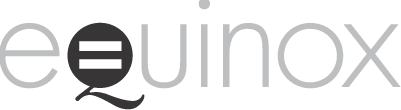 